Sehr geehrte Damen und Herren, hiermit lade ich Sie zur öffentlichen Sitzung des Beirates Borgfeldam Dienstag, dem 25.02. 2014, 19:30 Uhr,	      in der Ernst-Klüver-Halle (Schützenhalle), Hamfhofsweg 4herzlich ein.Tagesordnung:Genehmigung der TagesordnungGenehmigung des Protokolls vom 28.01.2014SachstandsberichtWünsche und Anregungen der Bürgerinnen und BürgerStellungnahme „Naturschutz- und Landschaftsschutzgebietsverordnungen …“Frühzeitige Information über Ferienbetreuung“; Frau Pawlik und Herr Assmann sind angefragt.Antrag SPD: Sicherstellung der Versorgung mit U3-Plätzen (Antrag 1)Stellungnahme des ASV zu den laufenden Beiratsbeschlüssen:
Schulwegsicherung Hamfhofsweg
Querung „Am Unteren Feld“Beschilderung Maurits-Ostyn-Weg
Verkehrssicherungsmaßnahmen Bgm.-Kaisen-AlleeMitteilungenVerschiedenesMit freundlichen Grüßen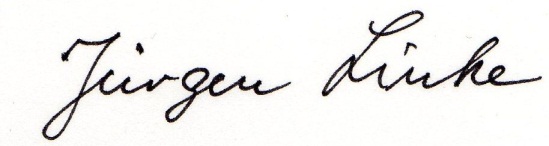 OrtsamtsleiterAnhangAntrag 1Antragder Beirat möge beschließen:Der Beirat Borgfeld fordert die Senatorin für Soziales, Kinder und Frauen auf, umgehend die notwendigen Vorkehrungen zu treffen, damit der jetzt schon absehbare, erhöhte U3 – Betreuungsbedarf - nach unseren Recherchen gibt es in Borgfeld aktuell 32 unversorgte Kinder -  zeitgerecht gedeckt und der seit August 2013 geltende Rechtanspruch erfüllt werden.Begründung:In Borgfeld wohnen überdurchschnittlich viele junge Familien mit einer großen Anzahl kleiner Kinder. Häufig sind beide Elternteile darauf angewiesen, mitzuarbeiten und dabei Familie und Beruf miteinander zu vereinbaren.Durch den gesetzlich eingeführten Rechtsanspruch auf einen U3 – Platz haben viele Elternteile ihre Zukunftsplanungen darauf eingestellt und ihre Kinder bei den hiesigen Kindertagesstätten(Kitas) angemeldet. Eine noch nicht endgültig abgeglichene Bestandsaufnahme mit den Borgfelder Kitas hat ergeben, dass im U3 – Bereich 32 Kinder keinen Betreuungsplatz bekommen können.Selbst wenn sich die vorläufige Anzahl der fehlenden Betreuungsplätze durch die vorgesehenen Abgleiche und Entscheidungen der Eltern noch reduzieren sollten, sehen wir unaufschiebbaren Handlungsbedarf.Da Betreuungseinrichtungen in zumutbarer Nähe zum Wohnort nicht „mal eben aus dem Boden gestampft“ werden können, sind nach unser Einschätzung jetzt schon unmittelbar - auch  vor dem endgültigen Abgleich - Sofortmaßnahmen zur Bedarfsdeckung zu planen und einzuleiten.Gerd Ilgner und die SPD - Fraktion Ortsamt Borgfeld  000,0Ortsamt BorgfeldOrtsamt Borgfeld  000,0Ortsamt BorgfeldFreie
Hansestadt
BremenOrtsamtsleiter
Ortsamt Borgfeld, Borgfelder Landstr. 21, 28357 BremenAn die Mitglieder des Beirates Borgfeld

Mitglieder der Ausschüsse I; II; Schulen; Kindergärten; Seniorenvertreter; Sprecher Beirat Blockland; KOPsFrau Pawlik, AfSDHerr Assmann, DRKFrau Lekzig, ASVJürgen Linke, OALAngela Cau
Tel.: 0421/361-3087/3090Fax: 0421/361-15887E-mailOffice@oaborgfeld.bremen.deDatum und ZeichenIhres SchreibensMein Zeichen(bitte bei Antworten angeben)Bremen, den  10.02.2014